Solve 2 Step Equations				Name: __________________________________________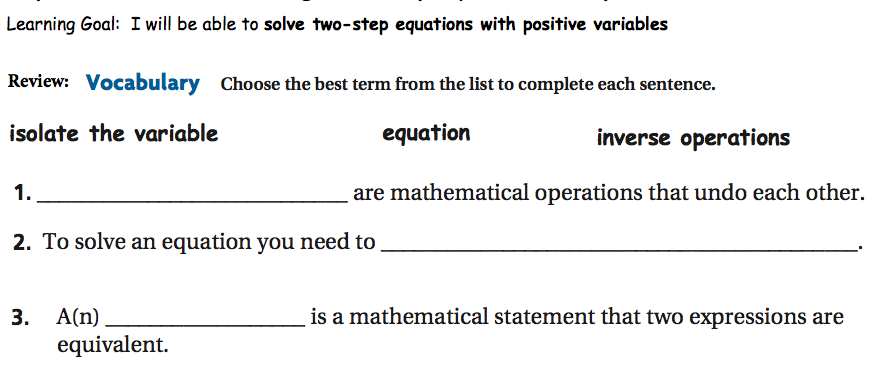 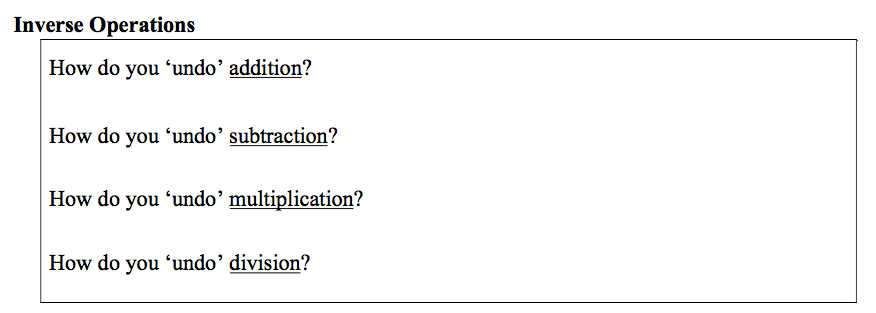 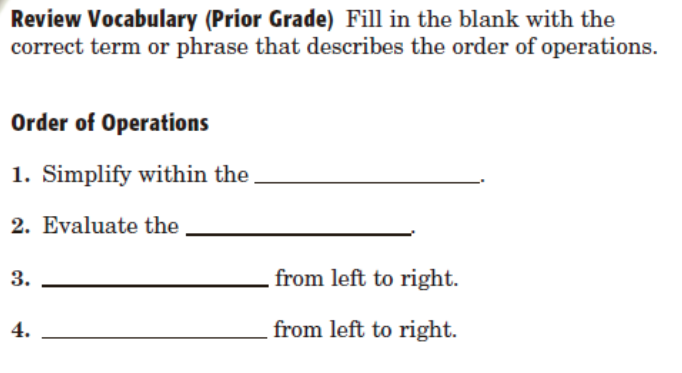 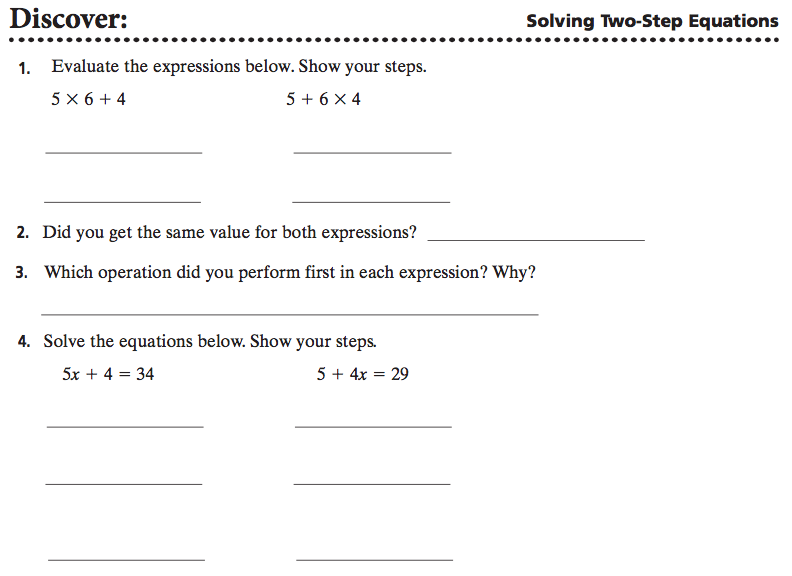 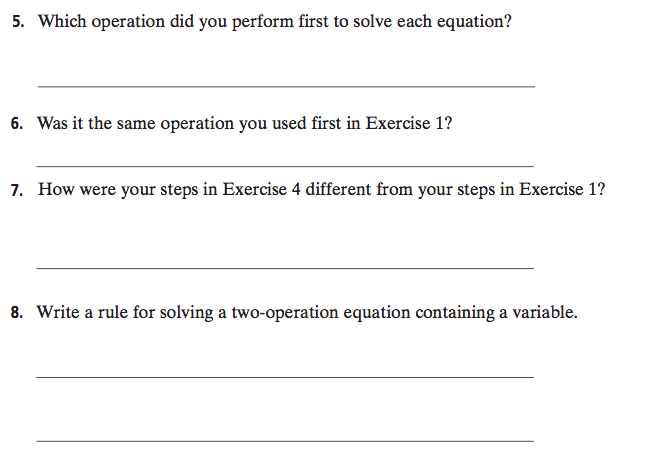 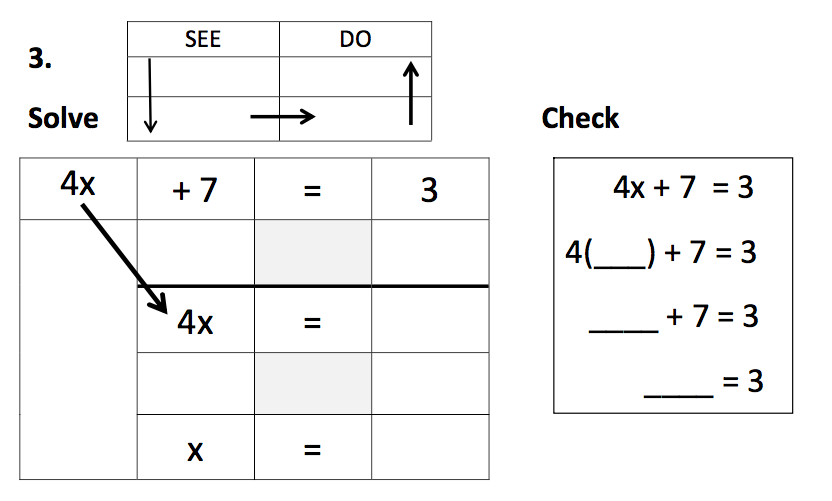 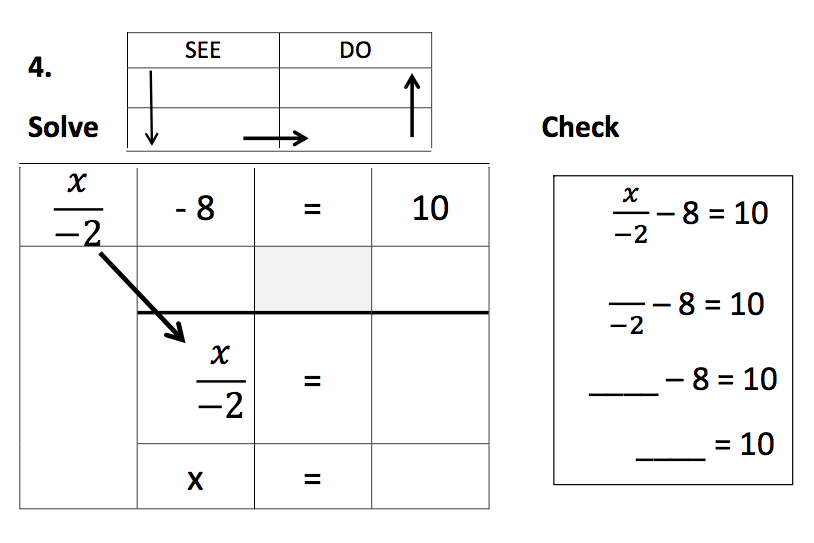 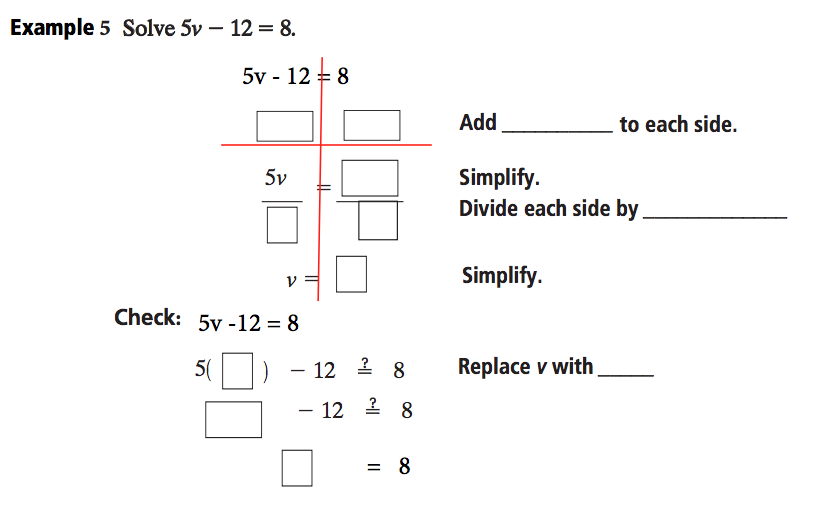 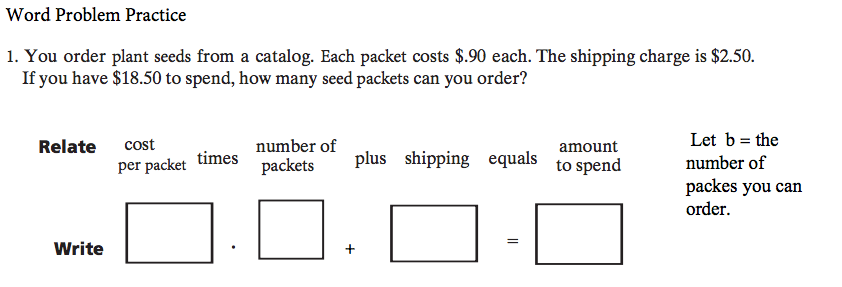 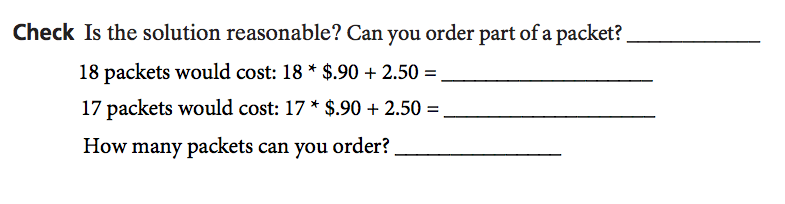 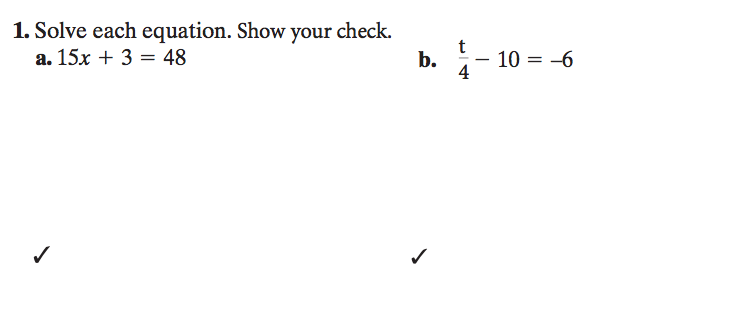 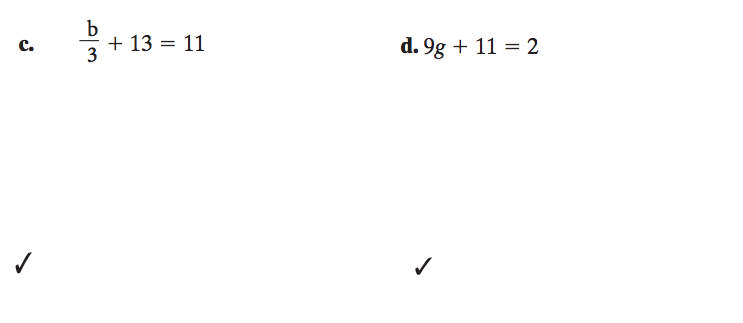 Two-Step EquationsSolve each equation.Solve each equation. Check by plugging in your answer.Choose the correct equation. Then solve the equation. Sales A sales representative earns weekly base salary of $250 and a commission of 8% on her weekly sales.(A commission is money earned that equals a percent of the sales.) At the end of one week, she earned $410.How much did she sell that week? Let s represent the total sales. A. 	250 + 0.08s = 410 		B. 	250 + 410 = 0.08s 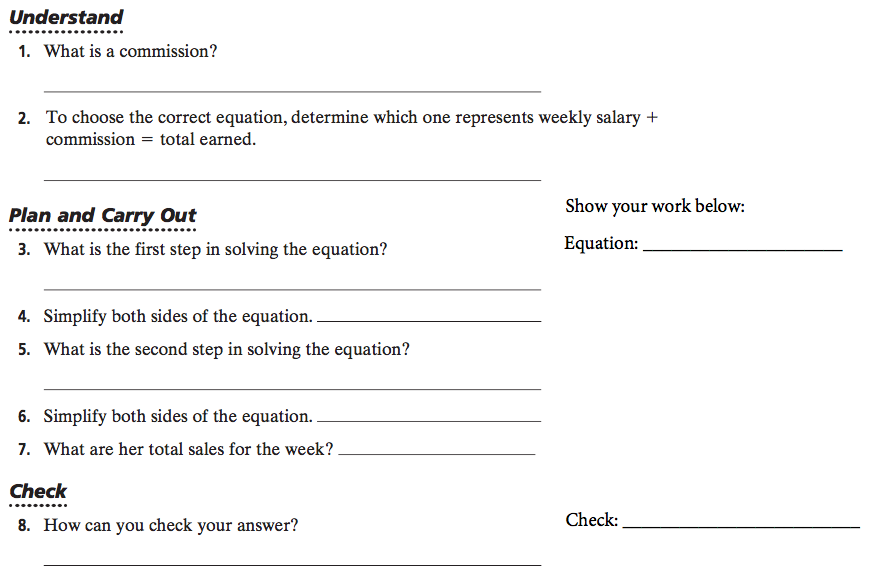 Solve Another Problem 9.   A sales representative earns pay as described above. During a holiday promotion, he earned $650. What were his total sales for that week? 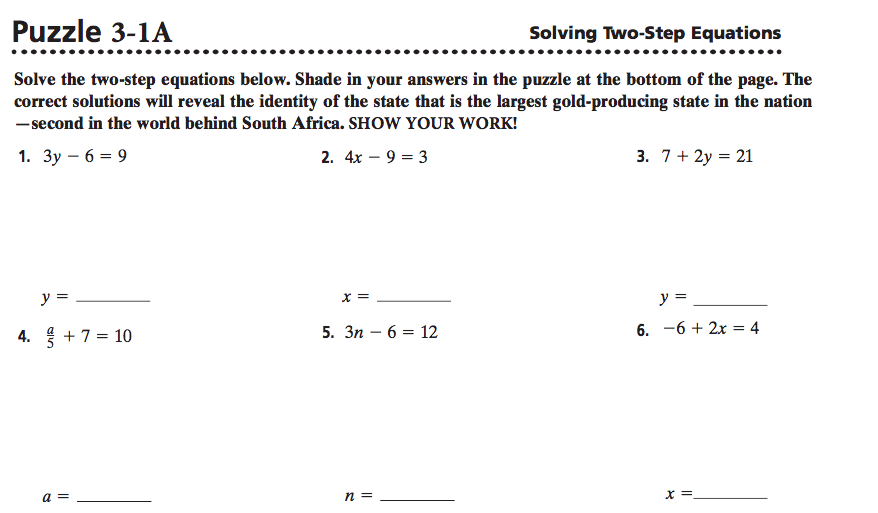 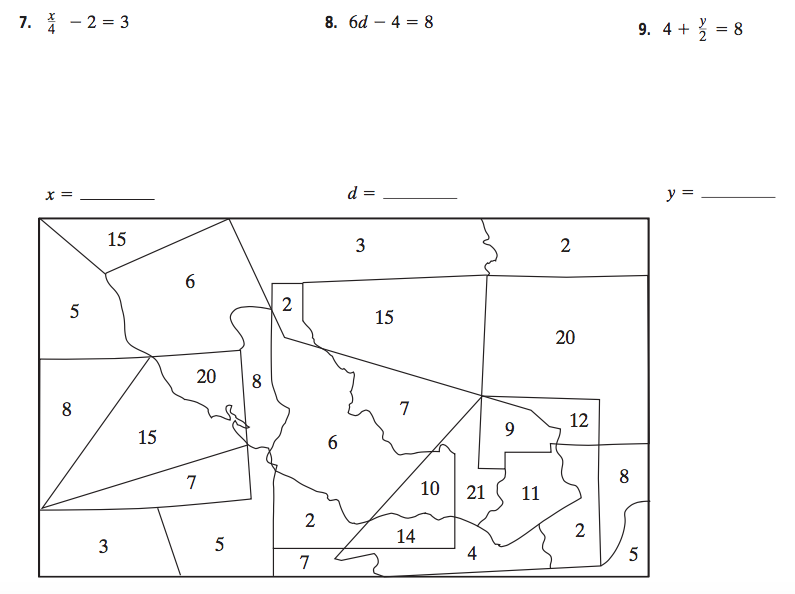 1.2.3.4.5.6.7.8.9.10.11.12.13.14.15.16.17.18.19.20.21.1.2.3.4.5.6.7.8.9.10.11.12.